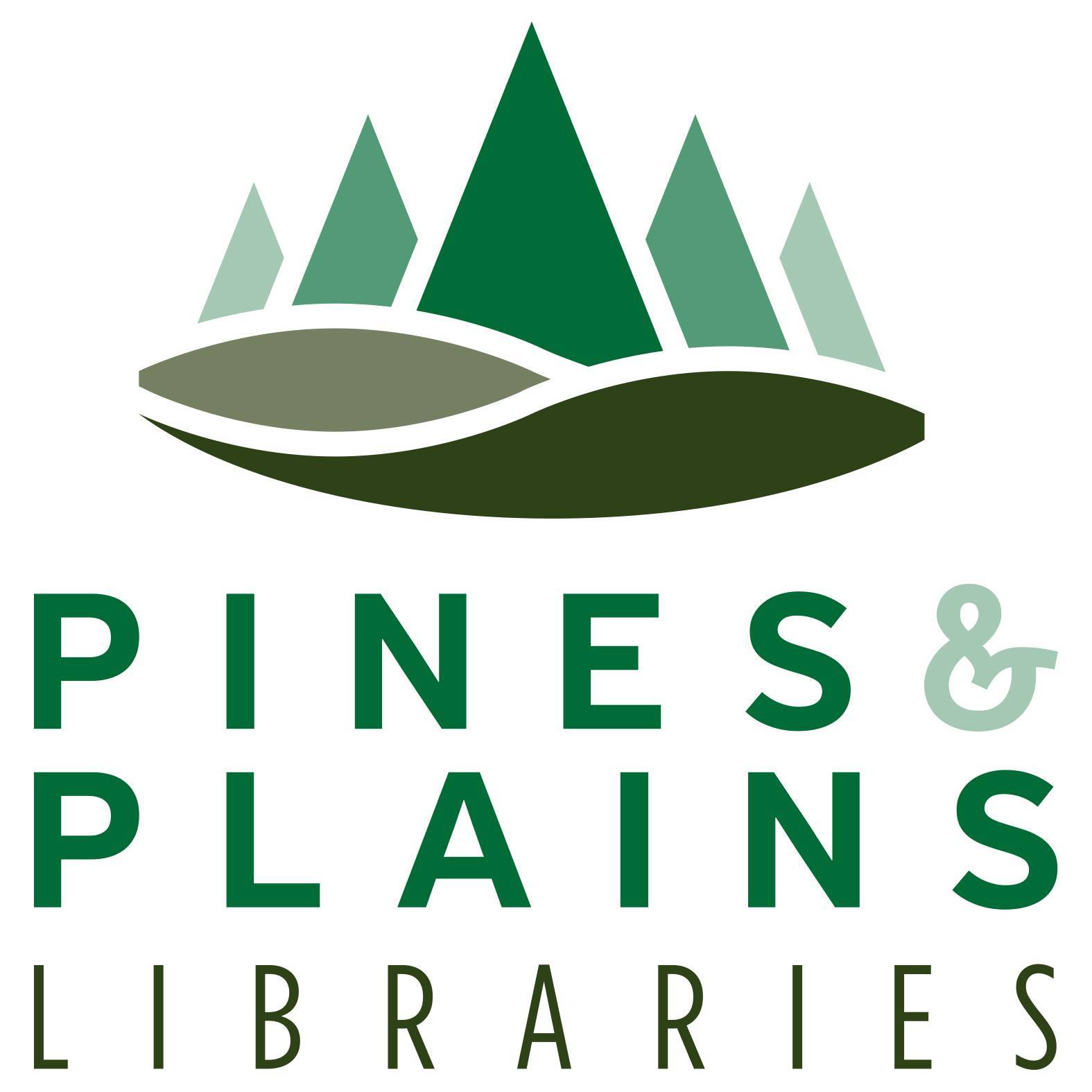 AGENDA—BOARD OF TRUSTEES MEETINGELBERT COUNTY LIBRARY DISTRICTDBA. PINES & PLAINS LIBRARIESJULY 28, 20216 PMELIZABETH LIBRARY MEETING ROOMROLL CALL—VERIFICATION OF QUOROMACCEPTANCE OF AGENDATREASURER’S REPORTAPPROVAL OF MINUTES FROM JUNE 23, 2021 MEETINGDIRECTOR’S REPORT—TIM MILLER PRESENTINGDISCUSSION AND POSSIBLE ACTION TO ADD JUNETEENTH AS A PAID HOLIDAY FOR DISTRICT  DISCUSSION AND POSSIBLE ACTION TO ADOPT DRAFT EMPLOYEE HANDBOOKDISCUSSION AND POSSIBLE ACTION ON UPDATING MEETING ROOM/STUDY ROOM GUIDELINESAPPOINT BUDGET COMMITTEECREATE AND APPOINT MANAGEMENT COMMITTEEANY OTHER ITEMS/BUSINESS FROM BOARD MEMBERS?NEXT SCHEDULED MEETING IS AUGUST 25, 2021, 6 PM. AGENDA ITEMS?ADJOURN.